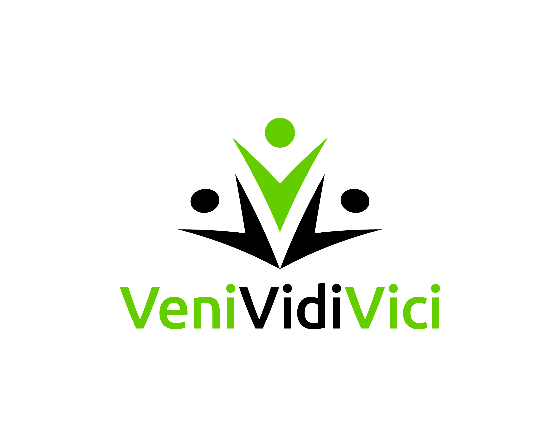  VAHETUSÕPILASE ANKEET Ees- ja perekonnanimi:
Kool:
Klass:
Kodune aadress:
Mobiiltelefon:
E-mail:
Sünniaeg: Keeleoskus
emakeel:              võõrkeel 1.                                               mitu aastat õppinud:
              võõrkeel 2.                                               mitu aastat õppinud: 
              võõrkeel 3.                                               mitu aastat õppinud: Ema ees- ja perekonnanimi, telefon, e-mail:Isa ees- ja perekonnanimi, telefon, e-mail:Koolieelistus vahetusprogrammiks (koolid leiad: http://vvvopilasvahetus.ee/kool/koolide-nimekiri): Kas Sul on vahetusperioodil majutus olemas? Jah/Ei
Kui vastasid jaatavalt, siis soovime teada majutaja nime, telefoninumbrit ning elukohta:Vahetusperioodi pikkus (tõmba sobivale joon alla):1 nädalaks2 nädalaks 4 nädalaks teise õppekeelega kooliKas soovid ka ise kedagi majutada? (NB! Sinu perre ei pea tulema vahetusõpilane Sinu vahetusperioodiga samal ajal)       Jah/EiMilliste iseärasustega peaks majutav perekond Sinu puhul arvestama (allergiad, toidueelistused vmt)?Kust kuulsid esimest korda VeniVidiVici Õpilasvahetusest? _________________________VAHETUSÕPILASE LÜHITUTVUSTUSLühitutvustus peab andma ankeedi lugejale lühiülevaate Sinust ja Sinu motivatsioonist saada vahetusõpilaseks. Kirjelda enda hobisid, huvialasid ning muud, mida enda juures oluliseks pead. Kirjuta, mis motiveeris Sind osalema Eesti-siseses õpilasvahetuseks, mida soovid läbi õpilasvahetuse kogeda ning kuidas see Sind arendab. Kui soovid kindlasti vahetuskoolis mingil konkreetsel õppesuunal õppida, pane ka see kirja. Kui tegid mingil kindlal põhjusel koolieelistused, siis kirjuta ka sellest ja põhjenda. Lühitutvustus ei pea olema pikem kui 10 lauset! Vahetusõpilase õigused ja kohustused:Kohustus teavitada kodukooli kontaktisikut vahetussoovist; Õigus osaleda koolitöös võrdsetelt tingimustel iga teise vahetuskooli õpilasega; Kohustus osaleda koolitöös 100%, v.a. haiguse ning majutava perekonna esindaja kirjalikul loal; Kohustus täita õigeaegselt vahetuses osalemiseks vajalikud dokumendid, sh lepingud ning tagasisideleht; Õigus saada sõidukompensatsiooni vastava avalduse ning kulutšekkide esitamise alusel. Alates 2016/2017 õppeaastast võtame vastu ainult elektroonilise avalduse (digitaalallkirjastatud või skaneeritud). Pildistatud kulutšekid hüvitamisele ei kuulu. 
NB! Sõidukompensatsioonide väljamaksmine toimub kord kuus. Õigus neljanädalase vahetuse korral taotleda VeniVidiVici esindaja kaudu 200€ suurust stipendiumi vahetusperioodi jooksul tehtavate kulutuste katmise tarbeks. Stipendiumist arvestatakse maha tulumaks 20%.Kohustus ühe - / kahenädalase vahetuse korral tasuda osalustasu (osalustasu on mõeldud koordineerimiskulude ja MTÜ majandamiskulude katmiseks) vähemalt 5 päeva enne vahetusperioodi algust, v.a. erandjuhud; Kohustus pärast vahetusperioodi lõppu anda tagasisidet oma vahetusperioodi kohta vahetust organiseerinud VeniVidiVici esindajale. Õpilasel ei ole lubatud vahetusse minna enne vastavat kokkulepet VeniVidiVici esindajaga. Olen teadlik VeniVidiVici Õpilasvahetuse 30euro suurusest osalustasust ning nõus selle maksma 5 päeva enne vahetuse algust. (kastikesse märkida X, kui lähed vahetusse 1 või 2 nädalaks) 
(Osalustasu kanda MTÜ VeniVidiVici arvelduskontole EE621010220213479227 (SEB), selgitusse lisada vahetusõpilase ees- ja perekonnanimi)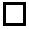 Annan vabatahtlikult loa kasutada saadetud jutukesi ning pilte, samuti ka kooli ja eesnime avaldamiseks nii eesti kui ka venekeelsetes VeniVidiVici Õpilasvahetusprogrammi tutvustavates meediaväljaannetes ja – kanalites (kastikesse märkida X)Käesolevaga kinnitan, et olen tutvunud ning nõustun vahetusõpilase õiguste ning kohustustega ja annan nõusoleku antud ankeedis esitatud andmeid kasutada VeniVidiVici esindajatel eeldades, et neid hoitakse konfidentsiaalsetena ning kasutatakse vaid õpilasvahetuse organiseerimiseks. Alates 2016/2017 õppeaastast palume saata lepingu elektroonselt (digitaalallkirjastatult või skaneeritult) aadressile vvvopilasvahetus@gmail.com. Taotleja nimi ja allkiri                          Taotleja vanema või ametliku hooldaja           Kuupäev
                                                                                    nimi ja allkiri …………………………………..           ………………………………………………….       ……......... 